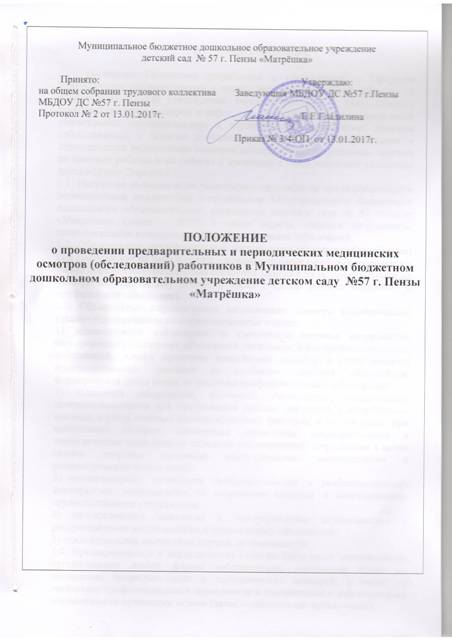 Общие положенияНастоящее Положение разработано в соответствии с Приказом Министерства здравоохранения и социального развития РФ № 302 н от 12 апреля 2011 г. «Об утверждении перечней вредных и (или) опасных производственных факторов и работ, при выполнении которых проводятся обязательные предварительные и периодические медицинские осмотры (обследования), и Порядка проведения обязательных предварительных и периодических медицинских осмотров (обследований) сотрудников, занятых на тяжелых работах и на работах с вредными и (или) опасными условиями труда.» (далее Порядок).1.1. Настоящее положение регламентирует прохождение предварительных и периодических медосмотров сотрудниками Муниципального бюджетного дошкольного образовательного учреждения детского сада № 57 г.Пензы «Матрёшка» (далее – ДОУ) в целях охраны здоровья сотрудников, предупреждения возникновения и распространения заболеваний.1.2. Обязательные предварительные медицинские осмотры (обследования) при поступлении на работу (далее – предварительные осмотры) проводятся с целью определения соответствия состояния здоровья лица, поступающего на работу, поручаемой ему работе, а также с целью раннего выявления и профилактики заболеваний.1.3. Обязательные периодические медицинские осмотры (обследования) (далее – периодические осмотры) проводятся в целях:1) динамического наблюдения за состоянием здоровья сотрудников, своевременного выявления заболеваний, начальных форм профессиональных заболеваний, ранних признаков воздействия вредных и (или) опасных производственных факторов на состояние здоровья сотрудников, формирования групп риска по развитию профессиональных заболеваний;2) выявления заболеваний, состояний, являющихся медицинскими противопоказаниями для продолжения работы, связанной с воздействием вредных и (или) опасных производственных факторов, а так же работ, при выполнении которых обязательно проведение предварительных и периодических медицинских осмотров (обследований) сотрудников в целях охраны здоровья населения, предупреждения возникновения и распространения заболеваний;3) своевременного проведения профилактических и реабилитационных мероприятий, направленных на сохранение здоровья и восстановление трудоспособности сотрудников;4) своевременного выявления и предупреждения возникновения и распространения инфекционных и паразитарных заболеваний;5) предупреждения несчастных случаев на производстве.1.4. Предварительные и периодические осмотры проводятся медицинскими организациями любой формы собственности, имеющими право на проведение предварительных и периодических осмотров, а также на экспертизу профессиональной пригодности в соответствии с действующими нормативными правовыми актами (далее – медицинские организации).1.5. Обязанности по организации проведения предварительных и периодических осмотров сотрудников возлагаются на работодателя.1.6.Ответственность за качество проведения предварительных и периодических осмотров сотрудников возлагается на медицинскую организацию.Порядок проведения предварительных осмотров2.1.Предварительные осмотры проводятся при поступлении на работу на основании направления на медицинский осмотр (далее – направление), выданного лицу, поступающему на работу, работодателем.2.2.Направление заполняется на основании утвержденного работодателем списка контингентов и в нем указывается:​-наименование работодателя;​-форма собственности и вид экономической деятельности работодателя по ОКВЭД;-наименование медицинской организации, фактический адрес ее местонахождения и код по ОГРН;​-вид медицинского осмотра (предварительный или периодический)​-фамилия, имя, отчество лица, поступающего на работу (сотрудника);​-дата рождения лица, поступающего на работу (сотрудника);​-наименование структурного подразделения работодателя (при наличии), в котором будет занято лицо, поступающее на работу (занят работник); наименование должности (профессии) или вида работы; вредные и (или) опасные производственные факторы, а также вид работы в соответствии с утвержденным работодателем контингентом сотрудников, подлежащих предварительным (периодическим) осмотрам.2.3.Направление подписывается работодателем с указанием его должности, фамилией, инициалов.2.4.Направление выдается лицу, поступающему на работу (работнику), под роспись.2.5.Работодатель (его представитель) обязан организовать учет выданных направлений.2.6.Для прохождения предварительного осмотра лицо, поступающее на работу, представляет в медицинскую организацию следующие документы:-направление;​-паспорт (или другой документ установленного образца, удостоверяющий его личность);-санитарная книжка;-решение врачебной комиссии, проводившей обязательное психиатрическоеосвидетельствование (в случаях, предусмотренных законодательствомРоссийской Федерации).2.7.На каждого сотрудника ведется одна санитарная книжка.2.8.В случае утери работником медицинской книжки медицинская организация по заявлению сотрудника выдает ему новую.2.9.Организация и сроки проведения.При проведении предварительных и периодических медицинских осмотров всем обследуемым в обязательном порядке проводятся:- клинический анализ крови;- цифровая флюорография или рентгенография легких;Все женщины осматриваются акушером-гинекологом с проведением бактериологического и цитологического исследования не реже 1 раза в год.Участие врача-терапевта, врача - психиатра и врача-нарколога при прохождении предварительного и периодического медицинского осмотра является обязательным для всех категорий обследуемых.При прохождении предварительного и периодических медицинских осмотров все сотрудники учреждения 1 раз в год проходят следующих специалистов:- дерматовенеролог,- отоларинголог,- стоматолог,- инфекционист.При прохождении предварительного и периодических медицинских осмотров для всех сотрудников учреждения 1 раз в год проводятся лабораторные и функциональные исследования:- рентгенография грудной клетки;- исследование крови;- мазки;Исследования на носительство возбудителей кишечных инфекций и серологическое обследование на брюшной тиф при поступлении на работу и в дальнейшем – по эпидпоказаниям.Исследования на гельминтозы проводятся при поступлении на работу и в дальнейшем – не реже 1 раза в год либо по эпидпоказаниям .Сотрудники, не прошедшие предварительные и периодические медицинские осмотры и (или) имеющие следующие медицинские противопоказания, к работе не допускаются.2.10.Предварительный осмотр является завершенным в случае осмотра лица, поступающего на работу, всеми врачами-специалистами, а также выполнения полного объема лабораторных и функциональных исследований, предусмотренных Перечнем вредных и (или) опасных производственных факторов, при наличии которых проводятся обязательные предварительные и периодические медицинские осмотры (обследования) факторов.2.11.По окончании прохождения лицом, поступающим на работу, предварительного осмотра медицинской организацией оформляются заключение по результатам предварительного (периодического) медицинского осмотра (далее – Заключение врачебной комиссии).2.12.В Заключении указывается:- дата выдачи Заключения;- результат медицинского осмотра (медицинские противопоказания выявлены, не выявлены).Заключение подписывается председателем медицинской комиссии с указанием фамилии и инициалов и заверяется печатью медицинской организации, проводившей медицинский осмотр.Порядок проведения периодических осмотров3.1. Частота проведения периодических осмотров определяется типами вредных и (или) опасных производственных факторов, воздействующих на сотрудника, или видами выполняемых работ.3.2.Периодические осмотры проводятся не реже, чем в сроки, указанные в Перечне факторов и Перечне работ.3.3.Поименные списки составляются на основании утвержденного списка контингента сотрудников, подлежащих прохождению предварительного и периодического медицинского осмотра, в котором указываются:​ фамилия, имя, отчество, профессия (должность) сотрудника, подлежащего периодическому медицинскому осмотру;​ наименование вредного производственного фактора или вида работы;​ наименование структурного подразделения работодателя (при наличии).3.4. Поименные списки составляются и утверждаются работодателем.3.5.Для прохождения периодического осмотра работник обязан прибыть в медицинскую организацию в день, установленный календарным планом и предъявить в медицинской организации документы, указанные в пункте 10 настоящего Порядка.3.6.На сотрудника, проходящего периодический осмотр, в медицинской организации оформляются документы.3.7.Периодический осмотр является завершенным в случае осмотра сотрудника всеми врачами-специалистами, а также выполнения полного объема лабораторных и функциональных исследований, предусмотренных в Перечне факторов или Перечне работ.3.8.По окончании прохождения работником периодического осмотра медицинской организацией оформляется медицинское заключение.3.9.Данные о прохождении медицинских осмотров подлежат внесению в личные медицинские книжки и учету лечебно-профилактическими организациями государственной и муниципальной систем здравоохранения, а также органами, осуществляющими федеральный государственный санитарно-эпидемиологический надзор.3.10.В случае выявления врачом психиатром и (или) наркологом лиц с подозрением на наличие медицинских противопоказаний, соответствующих профилю данных специалистов, к допуску на работы с вредными и (или) опасными производственными факторами, а также к работам, при выполнении которых обязательно проведение предварительных и периодических медицинских осмотров (обследований) сотрудников, указанные лица, в случаях предусмотренных законодательством Российской Федерации, направляются для освидетельствования во врачебной комиссии, уполномоченной на то органом здравоохранения.